 Resource 5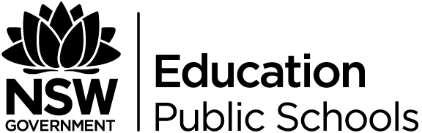 Scene analysis sheetScene:Shot description Example and effectOverhead shotHigh angle shotEye level shotLow angle shotUnder shotExtreme long shotLong shotMedium shotClose upExtreme close upMusic and sound effects.(Diegetic and non- diegetic sounds)Lighting(Use of spotlights, darkness, natural light and artificial light)Symbolism(Symbolic use of colour, icons, reoccurring images etc.)Special Effects(explosions etc.)Editing(How the shots are put together. E.g. Transitions, fades, dissolves or cuts)